Important DatesSeptember 2nd- No School- Happy Labor Day
September 3rd-23rd - MClass Reading TestingSeptember 6th- Book order Due-online orders only please by 8pmSeptember 12th- Parent Information Night                           5:30-6:00 (3rd- 5th grade)                          6:00-6:30-PTA Meeting                  6:30-7:00 (1st-2nd Grade)-Our session will be in room 607September 14th- Fun Run/Back to School Picnic 11:30-1:30September 27th- Interims are sent homeSeptember 30th-Teacher Workday-No School for studentsImportant DatesSeptember 2nd- No School- Happy Labor Day
September 3rd-23rd - MClass Reading TestingSeptember 6th- Book order Due-online orders only please by 8pmSeptember 12th- Parent Information Night                           5:30-6:00 (3rd- 5th grade)                          6:00-6:30-PTA Meeting                  6:30-7:00 (1st-2nd Grade)-Our session will be in room 607September 14th- Fun Run/Back to School Picnic 11:30-1:30September 27th- Interims are sent homeSeptember 30th-Teacher Workday-No School for studentsLetterland Words to Practice This Week:  Skill:            ad          ap        at            Tricky Words                    Dad             nap          cat                   the                    mad             lap           hat                    is                    had             map          sat                    my                    sad             tap           rat                    on                                       cap          fat                      a                                                             bat   * We have a test every three weeks (Tri-Weekly)                These words will be on the test scheduled for: September 20th                                                                 Ways to Help Your Child at Home:* Please see the back of this page for ways to practice the spelling words listed above* Name any number from 1-120 and ask your child to tell you what comes before it (-1) and after it (+1); also to name the next five numbers (Ex:      45, ___, ____, ____, ____, ____. Also, name two numbers and ask what comes in between (Ex: 75, ___, 77)* Have your child list various topics that he/she can collect data for (Ex: favorite color, best sport, etc.)*Ask your child to retell a story across his/her fingers (First, Next, Then, Then, Last)*Ask your child to explain how rules at school keep them safe, how rules are fair, and ways our class resolves conflict Ways to Help Your Child at Home:* Please see the back of this page for ways to practice the spelling words listed above* Name any number from 1-120 and ask your child to tell you what comes before it (-1) and after it (+1); also to name the next five numbers (Ex:      45, ___, ____, ____, ____, ____. Also, name two numbers and ask what comes in between (Ex: 75, ___, 77)* Have your child list various topics that he/she can collect data for (Ex: favorite color, best sport, etc.)*Ask your child to retell a story across his/her fingers (First, Next, Then, Then, Last)*Ask your child to explain how rules at school keep them safe, how rules are fair, and ways our class resolves conflict Ways to Help Your Child at Home:* Please see the back of this page for ways to practice the spelling words listed above* Name any number from 1-120 and ask your child to tell you what comes before it (-1) and after it (+1); also to name the next five numbers (Ex:      45, ___, ____, ____, ____, ____. Also, name two numbers and ask what comes in between (Ex: 75, ___, 77)* Have your child list various topics that he/she can collect data for (Ex: favorite color, best sport, etc.)*Ask your child to retell a story across his/her fingers (First, Next, Then, Then, Last)*Ask your child to explain how rules at school keep them safe, how rules are fair, and ways our class resolves conflict 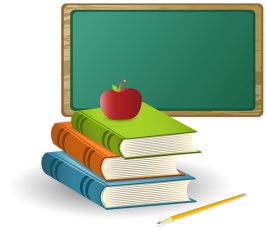 Mrs. Whelan’sWeekly NewsDear Fabulous First Grade Families,     Our class has adjusted extremely well to first grade and I’m proud to say that we have a set routine in place. I will begin testing student’s reading levels/skills.  The results of this testing will help me instruct your child in reading. All results will be shared at our October conference.  All conferences will be on October 31st (Teacher Workday), so please keep that date in mind and put it on your calendar.     This week in math, we will continue to focus on developing ideas for data collection, understanding what a table and graph is, how to record information, and how to analyze results.  Some topics that we will collect and record data for this week is:  types of shoes we are wearing, favorite pizza topping, numbers rolled on dice, and other student choices.  Please go over each paper that goes home daily to ensure your child understands what’s being taught in class.  In reading, we will continue to practice “Read To Self” and hopefully begin learning how to “Read To Someone”.  The Café strategy we will practice is “Checking for Understanding”.  This means stopping at various points to make sure we comprehend what we’re reading.  We will officially begin Letterland (please see the words above).  The goal of Letterland is to make your child aware that there are patterns in words.  An example is: if you know how to spell cat, then you know how to spell hat, sat, bat, etc.  In writing, we will work on zooming in on a small moment, in which we will write about.  We call this a seed story (not too many changing events/ideas –“not a watermelon”).  We will continue to tell our story across our fingers and then transfer our ideas onto paper to create a personal narrative that incorporates a beginning, middle, and ending.  In Social Studies, we will continue to learn about rules, safety and solving problems within our home, our school, and our community.Please remember to send in a change of clothes-accidents and spills still happen in first grade.Please turn this paper over Below are choices that your child will have during Daily 5 that will help them with learning our spelling words.  Please note that the “Look-Say-Cover-Write-Check” sheet can be found on my Weebly website - https://mrswhelansfirstgrade.weebly.com/ - under the Letterland tab.  Many of these activities can be practiced at home as well:First Quarter Daily 5 ChoicesDear Fabulous First Grade Families,     Our class has adjusted extremely well to first grade and I’m proud to say that we have a set routine in place. I will begin testing student’s reading levels/skills.  The results of this testing will help me instruct your child in reading. All results will be shared at our October conference.  All conferences will be on October 31st (Teacher Workday), so please keep that date in mind and put it on your calendar.     This week in math, we will continue to focus on developing ideas for data collection, understanding what a table and graph is, how to record information, and how to analyze results.  Some topics that we will collect and record data for this week is:  types of shoes we are wearing, favorite pizza topping, numbers rolled on dice, and other student choices.  Please go over each paper that goes home daily to ensure your child understands what’s being taught in class.  In reading, we will continue to practice “Read To Self” and hopefully begin learning how to “Read To Someone”.  The Café strategy we will practice is “Checking for Understanding”.  This means stopping at various points to make sure we comprehend what we’re reading.  We will officially begin Letterland (please see the words above).  The goal of Letterland is to make your child aware that there are patterns in words.  An example is: if you know how to spell cat, then you know how to spell hat, sat, bat, etc.  In writing, we will work on zooming in on a small moment, in which we will write about.  We call this a seed story (not too many changing events/ideas –“not a watermelon”).  We will continue to tell our story across our fingers and then transfer our ideas onto paper to create a personal narrative that incorporates a beginning, middle, and ending.  In Social Studies, we will continue to learn about rules, safety and solving problems within our home, our school, and our community.Please remember to send in a change of clothes-accidents and spills still happen in first grade.Please turn this paper over Below are choices that your child will have during Daily 5 that will help them with learning our spelling words.  Please note that the “Look-Say-Cover-Write-Check” sheet can be found on my Weebly website - https://mrswhelansfirstgrade.weebly.com/ - under the Letterland tab.  Many of these activities can be practiced at home as well:First Quarter Daily 5 Choices